від  «___» ________ 2023   №  ______Про затвердження схеми  розміщення місць поховань на Алеї Слави на території кладовища  села Бузьке Южноукраїнської міської територіальної громади Вознесенського району Миколаївської області       Керуючись пп. 11 п. «а» ст. 30 Закону України «Про місцеве самоврядування в Україні», відповідно до Закону України «Про поховання та похорону справу», на виконання п.3 рішення виконавчого комітету Южноукраїнської міської ради                               від 08.02.2023 № 36, виконавчий комітет Южноукраїнської міської ради       ВИРІШИВ:Затвердити  схему місць поховань на Алеї Слави на території кладовища                       села Бузьке Южноукраїнської міської територіальної громади Вознесенського району Миколаївської області  (додається).Комунальному підприємству «Служба комунального господарства» (ПАЛАМАРЧУК Лідія) здійснити благоустрій території Алеї Слави  та  проводити поховання на території Алеї Слави на території кладовища села Бузьке Южноукраїнської міської територіальної громади   відповідно до затвердженої схеми.  Контроль за виконанням рішення покласти на секретаря Южноукраїнської міської ради Олександра АКУЛЕНКА.      Секретар міської ради                                                                 Олександр АКУЛЕНКО ІЧАНСЬКА Христина 5-50-85Додаток  до рішення  виконавчого  комітетуЮжноукраїнської міської ради                                                                                     від «___» _____2023  №____Схема місць поховань на «Алеї Слави» на території кладовища села Бузьке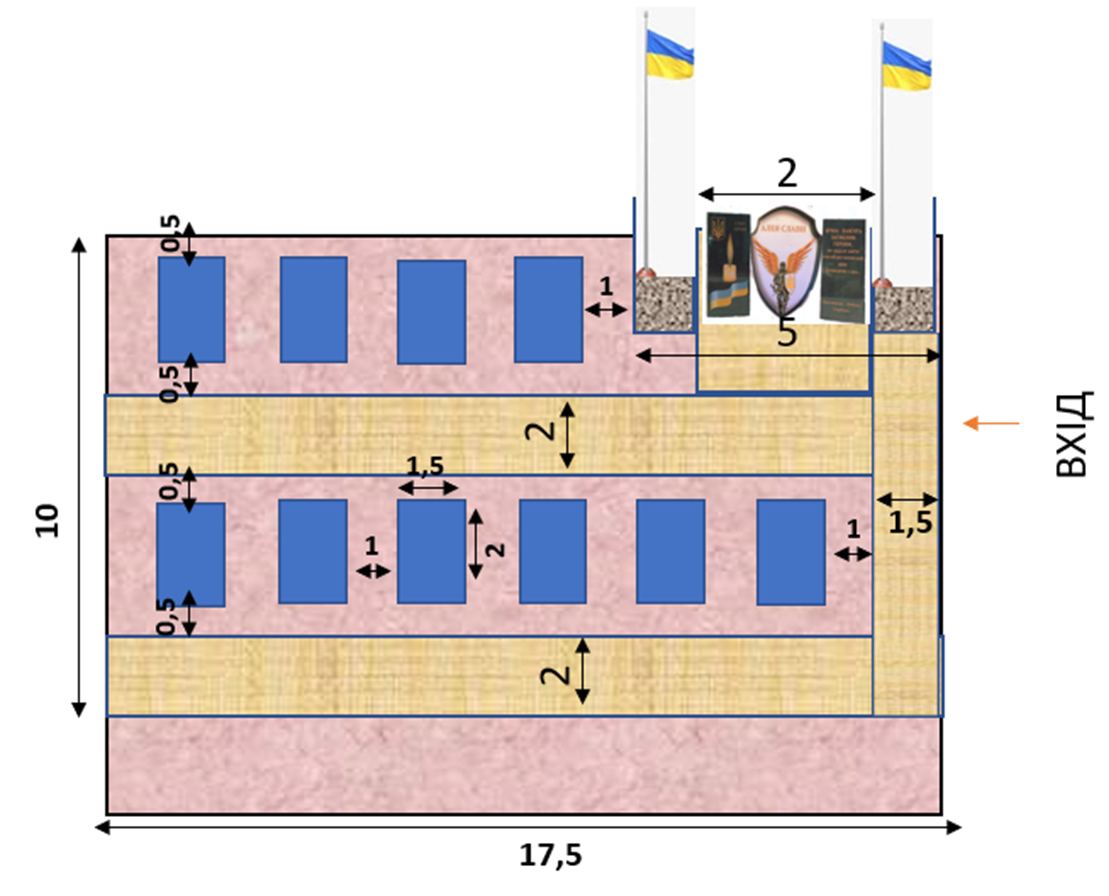       ЮЖНОУКРАЇНСЬКА МІСЬКА РАДАМИКОЛАЇВСЬКОЇ ОБЛАСТІВИКОНАВЧИЙ  КОМІТЕТРІШЕННЯ